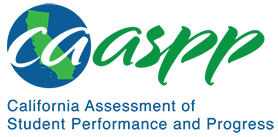 MS-PS4-2 Waves and Their Applications in Technologies for Information TransferCalifornia Alternate Assessment for Science—Item Content SpecificationsMS-PS4-2 Waves and Their Applications in Technologies for Information TransferCA NGSS Performance ExpectationStudents who demonstrate understanding can: Develop and use a model to describe that waves are reflected, absorbed, or transmitted through various materials. [Clarification Statement: Emphasis is on both light and mechanical waves. Examples of models could include drawings, simulations, and written descriptions.] [Assessment Boundary: Assessment is limited to qualitative applications pertaining to light and mechanical waves.]Mastery StatementsStudents will be able to:Recognize an example in which light is changing in intensity (getting brighter or dimmer)Recognize when light changes from one color to anotherIdentify an example in which light is being reflected, absorbed, or transmittedIdentify an example in which sound is being reflected, absorbed or transmittedIdentify why a material reflects (material is shiny), absorbs (material is not clear), or transmits (material is clear) lightPossible Phenomena or ContextsNote that the list in this section is not exhaustive or prescriptive.Possible contexts include the following:Diagrams of sound or light waves being produced and then reflected, absorbed or transmitted based on everyday experiences such as mirrors, windows or windshields, walls, clothing, etc. Additional Assessment BoundariesNone listed at this timeAdditional ReferencesCalifornia Science Test Item Specification for MS-PS4-2https://www.cde.ca.gov/ta/tg/ca/documents/itemspecs-ms-ps4-2.docxEnvironmental Principles and Concepts http://californiaeei.org/abouteei/epc/The 2016 Science Framework for California Public Schools Kindergarten through Grade Twelve https://www.cde.ca.gov/ci/sc/cf/cascienceframework2016.aspAppendix 1: Progression of the Science and Engineering Practices, Disciplinary Core Ideas, and Crosscutting Concepts in Kindergarten through Grade Twelvehttps://www.cde.ca.gov/ci/sc/cf/documents/scifwappendix1.pdfAppendix 2: Connections to Environmental Principles and Conceptshttps://www.cde.ca.gov/ci/sc/cf/documents/scifwappendix2.pdfPosted by the California Department of Education, May 2020California Science ConnectorFocal Knowledge, Skills, and AbilitiesEssential UnderstandingIdentify how light waves or sound waves are reflected, absorbed, or transmitted through various materials (e.g., water, air, glass) by using a model.Ability to identify how light waves are reflected, absorbed, or transmitted through various materials (e.g., water, air, glass) by using a model.Ability to identify how sound waves are reflected, absorbed, or transmitted through various materials (e.g., water, air, glass) by using a model.Recognize that light can have different brightness and color.